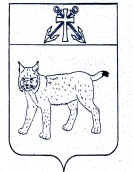 ПРОЕКТАДМИНИСТРАЦИЯ УСТЬ-КУБИНСКОГО МУНИЦИПАЛЬНОГО ОКРУГАПОСТАНОВЛЕНИЕс. Устьеот                                                                                                                         №	В целях исполнения постановления Правительства Вологодской области от 16 августа 2021 года  № 922"О государственной информационной системе "Модуль исполнения контрактов Вологодской области", повышения прозрачности исполнения контрактов, ст. 42 Устава округа администрация округаПОСТАНОВЛЯЕТ:1. Установить, что без использования модуля исполнения контрактов (далее - ГИС МИК ВО) в соответствии с Федеральным законом от 5 апреля 2013 года № 44-ФЗ «О контрактной системе в сфере закупок товаров, работ, услуг для обеспечения государственных и муниципальных нужд (далее – закон № 44-ФЗ), осуществляется исполнение контрактов в следующих случаях:1) исполнение контракта, сведения о котором составляют государственную тайну;2) при осуществлении закупки товаров, работ, услуг, которые относятся к сфере деятельности субъектов естественных монополий в соответствии с Федеральным законом от 17 августа 1995 года N 147-ФЗ "О естественных монополиях" (пункт 1 части 1 статьи 93 Закона 44-ФЗ);3) заключения контракта на выполнение работы по мобилизационной подготовке в Российской Федерации (пункт 3 части 1 статьи 93 Закона 44-ФЗ);4) заключения контракта на оказание услуг по водоснабжению, водоотведению, теплоснабжению, обращению с твердыми коммунальными отходами, газоснабжению (за исключением услуг по реализации сжиженного газа) (пункт 8 части 1 статьи 93 Закона 44-ФЗ);5) при закупке товаров, работ, услуг, которая осуществляется за счет средств, выданных работнику Заказчика под отчет;6) заключения контракта на управление многоквартирным домом на основании решения общего собрания собственников помещений в многоквартирном доме или открытого конкурса, проводимого органом местного самоуправления в соответствии с жилищным законодательством, управляющей компанией, если помещения в многоквартирном доме находятся в частной, государственной или муниципальной собственности (пункт 22 части 1 статьи 93 Закона 44-ФЗ);7) заключения контракта на выполнение работ, оказание услуг по техническому обслуживанию, эксплуатационному контролю зданий, сооружений, сохранению объектов культурного наследия (памятников истории и культуры) народов Российской Федерации, содержанию и ремонту общего имущества в здании, одного или нескольких нежилых помещений, принадлежащих заказчику на праве собственности, или закрепленных за ним на праве хозяйственного ведения либо на праве оперативного управления, или переданных заказчику на ином законном основании в соответствии с законодательством Российской Федерации, на оказание услуг по холодному и (или) горячему водоснабжению, водоотведению, электроснабжению, теплоснабжению, газоснабжению, услуг по охране, услуг по обращению с твердыми коммунальными отходами в случае, если данные работы, услуги оказываются другому лицу или другим лицам, пользующимся нежилыми помещениями, находящимися в здании, в котором расположены помещения, принадлежащие заказчику на праве собственности, или закрепленные за ним на праве хозяйственного ведения либо на праве оперативного управления, или переданные заказчику на ином законном основании в соответствии с законодательством Российской Федерации (пункт 23 части 1 статьи 93 Закона 44-ФЗ);8) заключения договора энергоснабжения или договора купли-продажи электрической энергии с гарантирующим поставщиком электрической энергии (пункт 29 части 1 статьи 93 Закона 44-ФЗ).       2.	Установить, что заказчик вправе, за исключением случаев, указанных в пункте 1, без участия поставщика (подрядчика, исполнителя) размещать в ГИС МИК ВО информацию о контракте (договоре), документы, подтверждающие исполнение в части оплаты, при заключении контракта (договора):1) с физическим лицом, за исключением индивидуального предпринимателя;2) в соответствии с пунктами 4 и 5 части 1 статьи 93 Закона 44-ФЗ без использования электронной системы "Электронный магазин" в случаях, перечисленных в пунктах 1 и 11 Порядка организации работы в электронной системе "Электронный магазин", утвержденного постановлением Правительства области от 27 мая 2013 года N 537 "Об электронной системе "Электронный магазин";3) на аренду нежилого здания, строения, сооружения, нежилого помещения, земельного участка, а также на аренду жилых помещений, находящихся на территории иностранного государства, заказчиками, осуществляющими деятельность на территории иностранного государства.3. Заказчикам, органу местного самоуправления округа, наделенному на основании части 1 статьи 26 Федерального закона полномочиями на определение поставщиков (подрядчиков, исполнителей), предусматривать в проектах контрактов использование ГИС МИК ВО в ходе исполнения контрактов (за исключением контрактов, указанных в пункте 1 настоящего постановления).4. Рекомендовать органам местного самоуправления, муниципальным учреждениям при осуществлении ими закупок, финансовое обеспечение которых частично или полностью осуществляется за счет субсидий, предоставляемых из областного бюджета бюджетам муниципальных образований области (условием предоставления которых является централизация закупок товаров, работ, услуг), осуществлять обмен электронными документами в ходе исполнения контрактов с использованием ГИС МИК ВО.5. Признать утратившим силу постановление администрации округа от 9 января 2023 года № 86 «Об использовании модуля исполнения контрактов».6. Настоящее постановление подлежит размещению на официальном сайте Усть-Кубинского муниципального округа https://35ust-kubinskij.gosuslugi.ru/ в информационно-телекоммуникационной сети интернет.7. Настоящее постановление вступает в силу со дня его официального опубликования.Глава округа                                                                                                      И.В. БыковУТВЕРЖДЕНпостановлением администрации округа                                                                                                                 от ________ №   ПЕРЕЧЕНЬзаказчиков, обязанных применять государственную информационную систему "Модуль исполнения контрактов Вологодской области" при осуществлении закупок в соответствии с Федеральным законом от 5 апреля 2013 года N 44-ФЗ "О контрактной системе в сфере закупок товаров, работ, услуг для обеспечения государственных и муниципальных нужд"Об использовании модуля исполнения контрактов№п/пПолное наименование муниципального заказчика№п/пПолное наименование муниципального заказчика1Представительное Собрание Усть-Кубинского муниципального округа2Контрольно - счетная комиссия Усть-Кубинского муниципального округа 2Администрация Усть-Кубинского муниципального округа3Финансовое управление администрации Усть-Кубинского муниципального округа4Управление имущественных отношений администрации Усть-Кубинского муниципального округа5Управление образования администрации Усть-Кубинского муниципального округа6Муниципальное казенное учреждение «Централизованная бухгалтерия Усть-Кубинского округа»7Муниципальное учреждение Усть-Кубинского округа «Аварийно-спасательная служба»8Муниципальное учреждение культуры «Усть - Кубинский районный краеведческий музей»9Муниципальное бюджетное учреждение дополнительного образования «Усть-Кубинская детская школа искусств»10муниципальное бюджетное общеобразовательное учреждение «Первомайская основная общеобразовательная школа»11Муниципальное общеобразовательное учреждение «Уфтюжская основная общеобразовательная школа»